Р Е Ш Е Н И Еот 26 ноября 2021г.                           рп Усть-Абакан                                   № 34Об установлении налога на имущество физических лиц на 2022 год на территории муниципального образования Усть-Абаканский поссоветВ соответствии  с Главой 32 Налогового кодекса Российской Федерации,  пп. 2 п. 1 ст. 14 Федерального закона от 06.10.2003г. № 131-ФЗ «Об общих принципах организации местного самоуправления в Российской Федерации» (с последующими изменениями и дополнениями), Законом Республики Хакасия от 14.07.2015  № 64-ЗРХ «Об установлении единой даты начала применения на территории Республики Хакасия порядка определения налоговой базы по налогу на имущество физических лиц исходя из кадастровой стоимости объектов налогообложения», руководствуясь п. 6 ч. 1 статьи 29 Устава муниципального образования Усть-Абаканский поссовет,Совет депутатов Усть-Абаканского поссоветаР Е Ш И Л:1. Установить, что налоговая база по налогу на имущество физических лиц в отношении объектов налогообложения определяется исходя из их кадастровой стоимости.2. Установить следующие налоговые ставки по налогу:2.1. 0,1 процента в отношении жилых домов, частей жилых домов, квартир, частей квартир, комнат;2.2. 0,1 процента в отношении объектов незавершенного строительства в случае, если проектируемым назначением таких объектов является жилой дом;2.3. 0,1 процента в отношении единых недвижимых комплексов, в состав которых входит хотя бы один жилой дом;2.4. 0,1 процента в отношении гаражей и машино-мест, в том числе расположенных в объектах налогообложения, указанных в пп. 2 п. 2 ст. 406 НК РФ;2.5. 0,1 процента в отношении хозяйственных строений или сооружений, площадь каждого из которых не превышает 50 квадратных метров и которые расположены на земельных участках для ведения личного подсобного хозяйства, огородничества, садоводства или индивидуального жилищного строительства;2.6. в отношении объектов налогообложения, включенных в перечень, определяемый в соответствии с пунктом 7 статьи 378.2 Налогового кодекса Российской Федерации, в отношении объектов налогообложения, предусмотренных абзацем вторым пункта 10 статьи 378.2 Налогового кодекса Российской Федерации, кадастровая стоимость каждого из которых: - менее 20 миллионов рублей – в размере 1,0 процента;- от 20 миллионов рублей (включительно) до 50 миллионов рублей – 1,5 процента;- свыше 50 миллионов рублей (включительно) – 2,0 процента».В отношении объектов налогообложения, кадастровая стоимость каждого из которых превышает 300 миллионов рублей – 2,0 процента.2.7. 0,5 процента в отношении прочих объектов налогообложения.3. Настоящее Решение вступает в силу по истечении одного месяца со дня его официального опубликования, но не ранее 01 января 2022 года. 4. Направить настоящее Решение для подписания и опубликования в газете «Усть-Абаканские известия» и.о. Главы Усть-Абаканского поссовета Т.Ю. Можаровой. И.о. ГлавыУсть-Абаканского поссовета                                                                   Т.Ю. МожароваПредседатель Совета депутатовУсть-Абаканского поссовета                                                                   М.А. Губина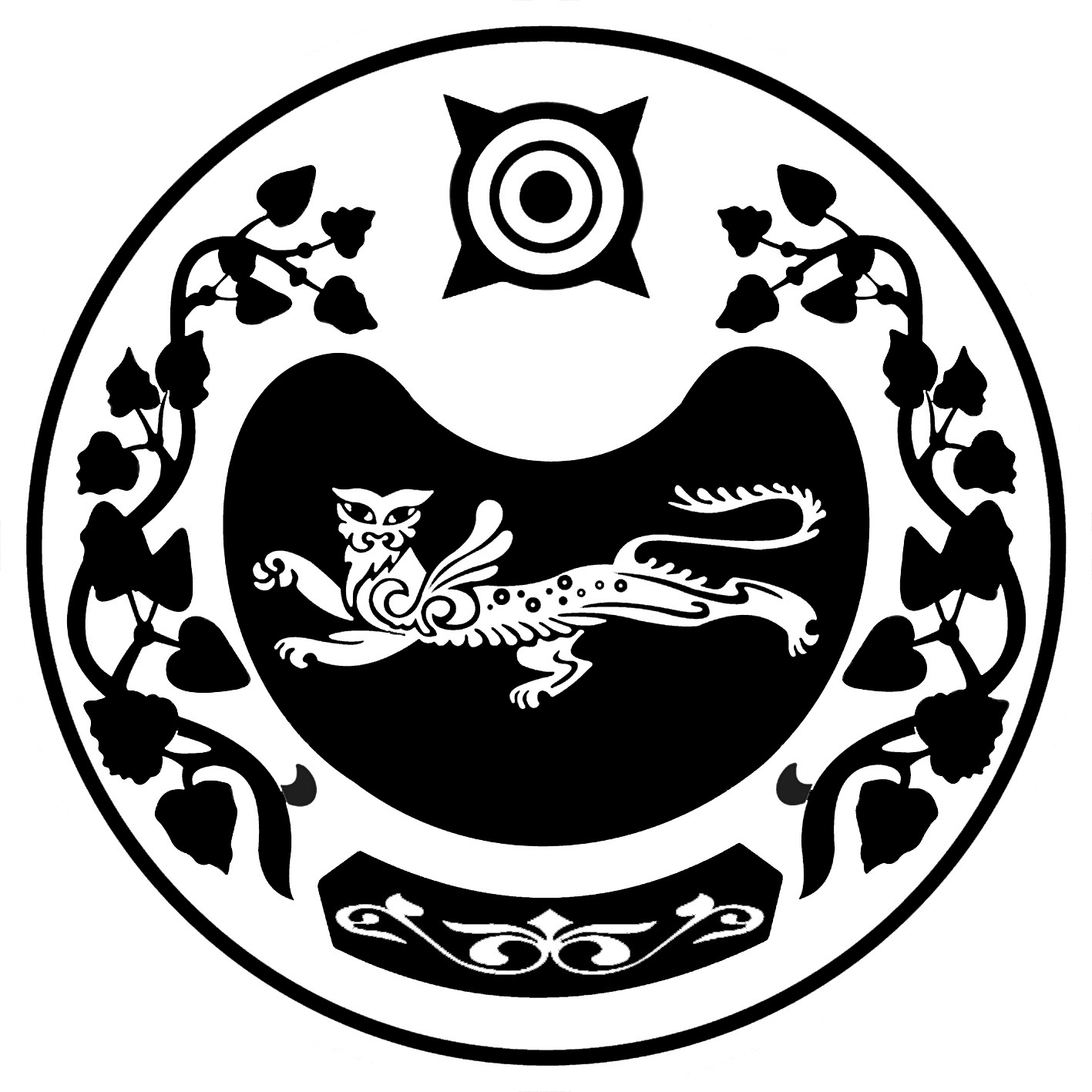 СОВЕТ ДЕПУТАТОВ УСТЬ-АБАКАНСКОГО ПОССОВЕТА